Верх - Исетская районная организация Профсоюза работников народного  образования и науки РФ 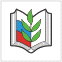 ИНФОРМАЦИОННЫЙ БЮЛЛЕТЕНЬ №17Александр Высокинский поздравил профсоюзы со 102-летием со дня образованияГлава Екатеринбурга Александр Высокинский в среду, 29 января 2020 года, провёл торжественный приём, посвящённый Дню образования профсоюзов.Знаменательную дату – День образования профсоюзного движения – Свердловская область отметит 1 февраля 2020 года. Это – 102-й день рождения Федерации профсоюзов региона.Предваряя торжества, Александр Высокинский отметил, что история города неразрывно связана с историей развития профсоюзов.«Во многом благодаря профсоюзному движению были заложены традиции , которые  мы чтим и соблюдаем  по сей день. Уже более ста лет вы рядом с людьми во все периоды развития нашей страны. Сегодня представители профсоюзов – полноценные партнёры социально-экономического развития уральской столицы и Свердловской области в целом. Я хочу пожелать Федерации профсоюзов оставаться такой же честной и готовой обсуждать сложные вопросы. Тепло и надежда, которые вы ежедневно отдаёте людям, – бесценны. Благодарю вас за развитие профсоюзного движения, желаю вам и вашим семьям всего самого наилучшего», – поздравил собравшихся Глава Екатеринбурга.Активистов профсоюзного движения также поздравили депутат Государственной Думы, председатель Федерации профсоюзов Свердловской области Андрей Ветлужских, председатель Екатеринбургской городской Думы Игорь Володин и руководитель аппарата Администрации города Екатеринбурга Илья Захаров.Стоит отметить, что торжества проходят по всему Среднему Уралу. В десятках муниципальных образований февраль - месячник профактивиста, в ходе которого состоятся встречи с главами муниципалитетов и депутатским корпусом, чествования представителей профорганизаций городов и районов, промышленных предприятий и бюджетных организаций, внёсших наибольший вклад в социальное партнёрство и улучшение жизни трудящихся.В торжественной обстановке Александр Высокинский вручил наиболее отличившимся активистам профсоюзного движения почётные грамоты и благодарственные письма Администрации города Екатеринбурга. «Перед нами с вами стоят два насущных вопроса: воссоздание кадровой школы профсоюзного движения и формирование у молодёжи мотивации для вступления в союзы. Общими усилиями мы должны обеспечить передачу ценностей рабочего движения молодому поколению. Екатеринбург был, есть и остаётся промышленным центром, на предприятиях которого трудятся сотни тысяч горожан, чьи интересы вы и призваны защищать. Желаю вам успехов и новых трудовых побед!» – подытожил градоначальник. Председатель Верх-Исетской районной организации Профсоюза          Н.Камалова